讀經一恭讀亞毛斯先知書　7:12-15那時候，阿瑪責雅又向亞毛斯說：「先見者，你走吧！趕快到猶大國去，在那裡餬口，在那裡講預言。在貝特耳，不可再講預言，因為這裡是君王的聖所，王國的殿宇。」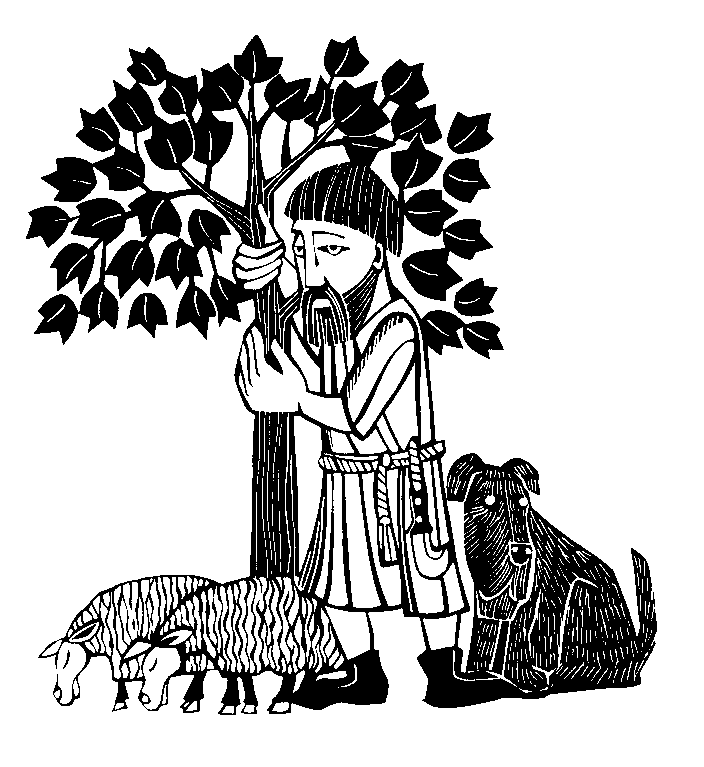 亞毛斯回答阿瑪責雅，說：「我原來不是先知，也不是先知的弟子，我只是一個放羊、兼修剪野無花果的人。但是，當我正在趕羊時，上主提拔了我。上主對我說：你去向我的百姓以色列，講預言吧！」——上主的話。答唱詠　詠85:9-10, 11-12, 13-14【答】：上主，求你向我們顯示你的寬仁；求你賜給我們你的救恩領：我要聽天主上主說的話；他向自己的聖者和子民，及向全心皈依他的人，所說的話，確是和平綸音。他的救恩，必臨於敬畏他的人；他的光榮，必在我們的地上永存。【答】：上主，求你向我們顯示你的寬仁；求你賜給我們你的救恩領：仁愛和忠信，必彼此相迎；正義與和平，必彼此相親。忠信從地下生出；正義由天上遠矚。【答】：上主，求你向我們顯示你的寬仁；求你賜給我們你的救恩領：上主也必賜下康樂幸福；我們的土地，必有收穫。正義在上主前面行走，救恩必緊隨上主的腳步。【答】：上主，求你向我們顯示你的寬仁；求你賜給我們你的救恩讀經二恭讀聖保祿宗徒致厄弗所人書　1:3-14弟兄姊妹們：願我們的主耶穌基督的天主和父受讚美！他在天上，在基督內，以各種屬神的祝福，祝福了我們，因為他於創世以前，在基督內，已揀選了我們，為使我們在他面前，成為聖潔無瑕疵的；又由於愛，按照自己旨意的決定，預定了我們藉著耶穌基督，獲得義子的名分，而歸於他，為頌揚他恩寵的光榮；這恩寵是他在自己的愛子內賜與我們的。我們就是全憑天主豐厚的恩寵，在他的愛子內，藉他愛子的血，獲得了救贖，罪過的赦免。的確，天主豐厚地把這恩寵，傾注在我們身上，賜與我們各種智慧和明達，為使我們知道，他旨意的奧秘，是全照他在愛子內所定的計劃：就是依照他的措施，當時期一滿，就使天上和地上的萬有，總歸於基督元首。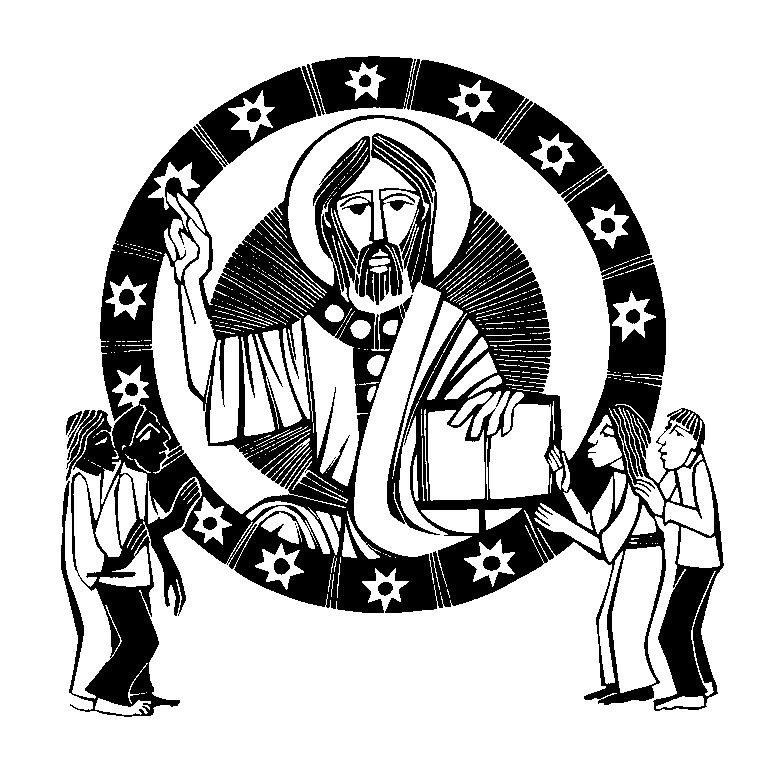 我們也是在基督內，才得作天主的產業，因為，我們是由那位按照自己旨意的計劃，成就萬事者，早預定了的，為使我們這些首先在默西亞內，懷著希望的人，頌揚他的光榮；在基督內，你們一聽到了真理的話，即你們得救的福音，便信從了，且在他內，受了恩許聖神的印證；這聖神，就是我們得嗣業的保證，為使天主所置為嗣業的子民，蒙受完全的救贖，為頌揚他的光榮。——上主的話。福音前歡呼領：亞肋路亞。眾：亞肋路亞。領：我們的主耶穌基督的天主，光照我們心靈的眼目，為叫我們認清：他的寵召有什麼希望。（弗1:17-18）眾：亞肋路亞。福音（耶穌開始派遣他們出去。）恭讀聖馬爾谷福音　6:7-13那時候，耶穌召集那十二人，開始派遣他們兩個兩個出去，賜給他們制伏邪魔的權柄。耶穌囑咐他們在路上，除了一根棍杖外，什麼也不要帶：不要帶食物，不要帶口袋，也不要在腰帶裡帶銅錢；卻要穿鞋，不要穿兩件內衣。耶穌又對他們說：「你們無論在那裡，進入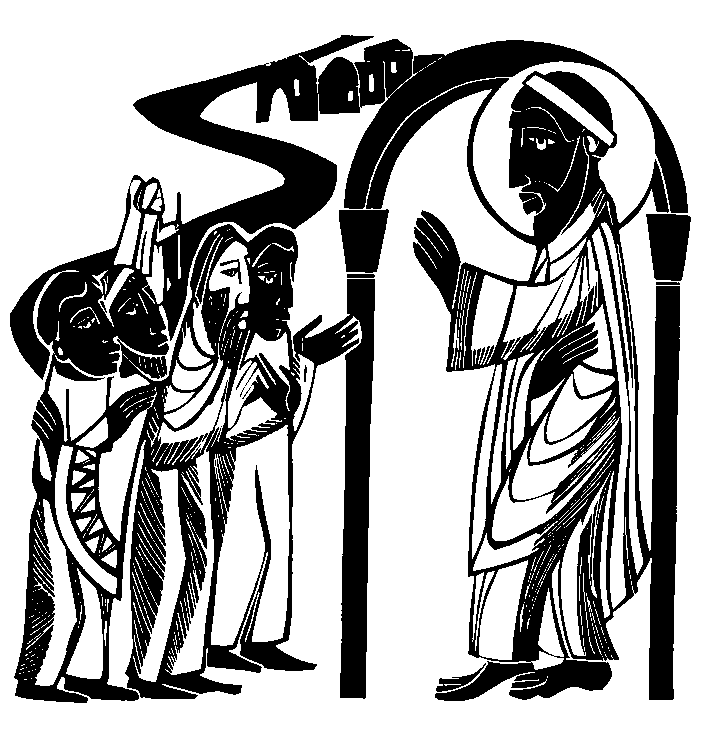 那一家，就住在那裡，直到離開那裡。無論何處，不接待你們，或不聽從你們，你們就離開那裡，拍去你們腳上的塵土，作為反對他們的證據。」那十二人就出去宣講，使人悔改，並驅逐了許多魔鬼，且給許多病人傅油，治好了他們。——上主的話。1. 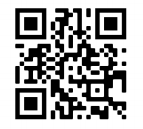 